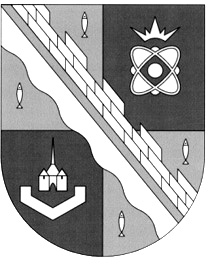                            администрация МУНИЦИПАЛЬНОГО ОБРАЗОВАНИЯ                                             СОСНОВОБОРСКИЙ ГОРОДСКОЙ ОКРУГ  ЛЕНИНГРАДСКОЙ ОБЛАСТИ                             постановление                                                      от 30/12/2021 № 2617О внесении изменений в постановление администрации Сосновоборского городского округа от 18.01.2021 № 43 «Об утверждении Порядка предоставления субсидии Сосновоборскому муниципальному фонду поддержки предпринимательства в рамках реализациимуниципальной программы «Стимулирование экономическойактивности малого и среднего предпринимательства в Сосновоборском городском округе до 2030 года»В соответствии с постановлениями Правительства Российской Федерации от 30.09.2021 № 1662 «О внесении изменений в постановление Правительства Российской Федерации от 18 сентября 2020г. № 1492», а также с целью уточнения Порядка предоставления субсидии Сосновоборскому муниципальному фонду поддержки предпринимательства в рамках реализации муниципальной программы «Стимулирование экономической активности малого и среднего предпринимательства в Сосновоборском городском округе до 2030 года», утвержденного постановлением администрации Сосновоборского городского округа от 18.01.2021 № 43, администрация Сосновоборского городского округа п о с т а н о в л я е т:1. Утвердить прилагаемые изменения, которые вносятся в Порядок предоставления субсидии Сосновоборскому муниципальному фонду поддержки предпринимательства в рамках реализации муниципальной программы «Стимулирование экономической активности малого и среднего предпринимательства в Сосновоборском городском округе до 2030 года», утвержденного постановлением администрации Сосновоборского городского округа от 18.01.2021 № 43 (с изменениями от 05.03.2021 № 433) (Приложение).2. Общему отделу администрации (Смолкина М.С.) обнародовать настоящее постановление на электронном сайте городской газеты «Маяк».3. Отделу по связям с общественностью (пресс-центр) комитета по общественной безопасности и информации (Бастина Е.А.) разместить настоящее постановление на официальном сайте Сосновоборского городского округа.4. Настоящее постановление вступает в силу со дня официального обнародования.5. Контроль за исполнением настоящего постановления возложить на первого заместителя главы администрации Сосновоборского городского округа Лютикова С.Г.Глава Сосновоборского городского округа			  М.В. ВоронковБулатова Татьяна Евгеньевна (81369) 6-28-49 ПТ(отдел экономического развития)УТВЕРЖДЕНЫпостановлением администрации Сосновоборского городского округаот 30/12/2021 № 2617(Приложение)Изменения, которые вносятся в Порядок предоставления субсидии Сосновоборскому муниципальному фонду поддержки предпринимательства в рамках реализации муниципальной программы «Стимулирование экономической активности малого и среднего предпринимательства в Сосновоборском городском округе до 2030 года», утвержденного постановлением администрации Сосновоборского городского округа от 18.01.2021 № 43 (с изменениями от 05.03.2021 № 433)1. В разделе 2 «Условия и порядок предоставления субсидии»:1.1. Пункт 2.6 дополнить новым абзацем:«Соглашение о предоставлении субсидии в случае уменьшения главному распорядителю как получателю бюджетных средств ранее доведенных лимитов бюджетных обязательств, приводящих к невозможности предоставления субсидии в размере, определенном в соглашении, должно содержать условия о согласовании новых условий соглашения или о расторжении соглашения при недостижении согласия по новым условиям.».1.2. Пункт 2.15 исключить.1.3. Пункты 2.16, 2.17, 2.18 считать пунктами 2.15, 2.16, 2.17 соответственно.1.4. Пункт 2.15 «Результаты предоставления субсидии, и показатели, необходимые для достижения результатов предоставления субсидии, значения которых устанавливаются в соглашениях» изложить в новой редакции:«Значения показателей результативности устанавливаются планом мероприятий по достижению значений показателей результативности предоставления субсидии (далее – План мероприятий) отделом экономического развития администрации Сосновоборского городского округа и согласовываются с получателем субсидии. План мероприятий является приложением 4 к соглашению о предоставлении субсидии.».2. Пункт 3.1 раздела 3 «ТРЕБОВАНИЯ К ОТЧЕТНОСТИ» изложить в новой редакции:«3.1. Порядок и сроки представления получателем субсидии отчетности о достижении значений результатов и показателей результативности предоставления субсидии.Получатель субсидии ежеквартально не позднее третьего рабочего дня, следующего за отчетным периодом, представляет в централизованную бухгалтерию Администрации согласованные с отделом экономического развития отчет(ы) о достижении значений результатов предоставления субсидии, отчет(ы) о достижении значений показателей результативности предоставления субсидии и отчет(ы) о расходах Получателя субсидии, источником финансового обеспечения которых является субсидия, по формам, согласно приложений 5, 6, 7 к соглашению о предоставлении субсидии.».3. В разделе 4 «ТРЕБОВАНИЯ ОБ ОСУЩЕСТВЛЕНИИ КОНТРОЛЯ ЗА СОБЛЮДЕНИЕМ УСЛОВИЙ, ЦЕЛЕЙ И ПОРЯДКА ПРЕДОСТАВЛЕНИЯ СУБСИДИИ И ОТВЕТСТВЕННОСТИ ЗА ИХ НАРУШЕНИЕ»:3.1. В названии раздела слово «КОНТРОЛЯ» заменить словами «КОНТРОЛЯ (МОНИТОРИНГА)».3.2. В пункте 4.1 в названии заголовка слова «об обязательной проверке» заменить словами «о проверке».3.3. Пункт 4.2 и его подпункты 4.2.1-4.2.7 считать пунктом 4.3 и подпунктами 4.3.1-4.3.7 соответственно.3.4. Дополнить пунктом 4.2 «Требование о проведении мониторинга достижения показателей результативности предоставления субсидии» и подпунктом 4.2.1:«4.2.1. Мониторинг (оценка) достижения показателей результативности предоставления субсидии осуществляется главным распорядителем бюджетных средств (через отдел экономического развития), исходя из достижения значений результатов предоставления субсидии, определенных соглашением, на основании отчета о достижении значений показателей результативности, представленного получателем субсидии, и событий, отражающих факт завершения соответствующего мероприятия по получению результата предоставления субсидии (контрольная точка), в порядке и по формам, которые установлены Министерством финансов Российской Федерации.Мониторинг (оценка) достижения показателей результативности предоставления субсидии применяется с 01 января 2023 года.».4. Подпункты 4.1.4, 4.1.6, 4.2.2 раздела IV «ВЗАИМОДЕЙСТВИЕ СТОРОН» Типовой формы соглашения о предоставлении субсидии изложить в новой редакции:«4.1.4. устанавливать значения результатов предоставления Субсидии, значения показателей результативности предоставления Субсидии, согласно приложению № 4 к настоящему Соглашению, которое является неотъемлемой частью настоящего Соглашения;»;«4.1.6. осуществлять мониторинг* (оценку) достижения Получателем значений результатов предоставления Субсидии, показателей результативности предоставления Субсидии и (или) иных показателей, установленных Правилами предоставления субсидии или Администрацией, в соответствии с подпунктом 4.1.4 настоящего Соглашения, на основании отчета о достижении значений результатов предоставления Субсидии, отчета о достижении значений показателей результативности предоставления Субсидии по формам, согласно приложений № 5, № 6 к настоящему Соглашению, являющихся неотъемлемой частью настоящего Соглашения, представленных в соответствии с подпунктами 4.3.8.2, 4.3.8.3 настоящего Соглашения (*-применяется с 01 января 2023 года);»;«4.2.2. принимать в соответствии с бюджетным законодательством Российской Федерации решение о наличии или отсутствии потребности в направлении в 20__ году (указывается год, следующий за годом предоставления Субсидии) остатка Субсидии, неиспользованного в 20__ году (указывается год предоставления Субсидии), на цели, указанные в разделе I настоящего Соглашения, не позднее пяти рабочих дней со дня получения от Получателя документов, обосновывающих потребность в направлении остатка Субсидии на цели, указанные в подпункте 1.1 настоящего Соглашения;».5. В Приложении 4 к Типовой форме Соглашения уточнить название формы: «ПОКАЗАТЕЛИ РЕЗУЛЬТАТИВНОСТИ ПРЕДОСТАВЛЕНИЯ СУБСИДИИ (план мероприятий по достижению значений)».